新 书 推 荐中文书名：《罗马的崛起》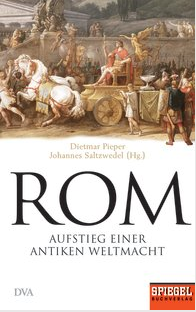 英文书名：Rome:The Rise Of An Ancient World Power 德文书名：Rom作    者：Dietmar Pieperand Johannes Saltzwedel出 版 社：Random House Germany代理公司：ANA/ Susan Xia页    数：256页出版时间：2016年4月代理地区：中国大陆、台湾审读资料：电子稿类    型：历史内容简介：    罗马共和国名的日常生活、衣食住行。    罗马的军团征服了世界帝国。罗马的语言构成了欧洲教育体系的基础。罗马帝国既没有痛苦的内乱，又没有长期的强敌。帝国固若金汤，但罗马人是谁呢？小小的农业城邦，怎样变成地中海的主要帝国？    历史学家和《明镜》（Spiegel）新闻记者探索罗马人走过的动荡历程。罗马从建立到凯撒的遇刺。本书还探讨了罗马共和国的其他方方面面：餐桌礼仪和烹饪美食，拉丁语言的出现，模仿希腊范例的民族诗歌、罗马混凝土建筑惊人的持久性。作者简介：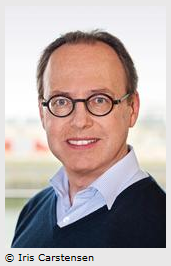 德特马尔·皮伯（Dietmar Pieper）生于 1963年, 攻读文学，自1989年起，在《明镜周刊》（Spiegel）工作。从2001 年到 2008年，他主编德国政治版块。此后，他负责《明镜历史》（ Spiegel History）和《明镜知识》（ the Spiegel Knowledge）系列。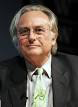 约翰内斯·萨尔茨维德尔（Johannes Saltzwedel）生于 1962年, 自1991年起担任《明镜周刊》（Spiegel）的一名编辑, 主要涉及文化历和哲学、非小说文学和古典音乐。他出版的作品包括几部研究约翰·沃尔夫冈·歌德（ Johann Wolfgang Goethe ）和伦道夫·博查德（ Rudolf Borchardt）的作品。谢谢您的阅读！请将反馈信息发至：夏蕊（Susan Xia）安德鲁·纳伯格联合国际有限公司北京代表处北京市海淀区中关村大街甲59号中国人民大学文化大厦1705室邮编：100872电话：010-82504406传真：010-82504200Email：susan@nurnberg.com.cn网址：http://www.nurnberg.com.cn
微博：http://weibo.com/nurnberg豆瓣小站：http://site.douban.com/110577/